Anexa nr. 9la Instrucțiunea privind modul de sistematizare, împachetare, sigilare și transmitere a documentelor (materialelor)și a echipamentului  electoral după închiderea secțiilor de votare, aprobată prin hotărârea CEC nr. 1305/ 2023    Modelul actului de transmitere-recepționare a documentelor (materialelor) și a echipamentului electoral(BESV – CECE I)АСТde transmitere-recepționare a documentelor (materialelor) și echipamentului electoral Biroul electoral al secției de votare _________________________________nr. ____ a transmis Consiliului electoral al circumscripției electorale ____________________________nr._______,raionul/municipiul/UTA________________________________________________________,următoarele documente (în original), materiale și echipamentul electoral la ____________________,                                                                                                                                                                                                       (alegerile locale)din _____ ________________ 20___:1. Hotărârea/hotărârile cu privire la aprobarea proceselor-verbale privind rezultatele numărării voturilor și a rapoartelor aprobate de birourile electorale;2. Procesul-verbal privind rezultatele numărării voturilor la alegerea consilierilor în consiliul raional/municipal  (în total ______ file);3. Procesul-verbal privind rezultatele numărării voturilor la alegerea consilierilor în consiliul orășenesc (municipal), sătesc (comunal) (în total ___ file);4. Procesul-verbal privind rezultatele numărării voturilor la alegerea primarului orașului (municipiului), satului (comunei) (în total ___ file)  și actul de constatare a numărului de buletine de vot (în total ____ file);5. Raportul biroului electoral al secției de votare (în total ____ file) și procesul-verbal privind pregătirea deschiderii secției de votare (în total _____ file);6. Cererile și contestațiile (în total___ exemplare), însoțite de hotărârile cu privire la soluționarea lor (în total _____ exemplare în original);7. Registrul de evidență a contestațiilor (în total _____ file);8. Hotărârile (în total ____ exemplare) adoptate de biroul electoral (altele decât  cele  asupra  contestațiilor) cu documentele anexate (în total _____ file);9. Procesele-verbale (în total _____ exemplare) ale ședințelor cu documentele anexate (în total _____ file);10. Buletinele de vot valabil exprimate pentru fiecare concurent electoral pe tipuri de alegeri:          1) alegerea consilierilor raionali/municipali, în total _____ pachete;      2) alegerea consilierilor  în  consiliul orășenesc (municipal), sătesc (comunal), în total ___ pachete;      3) alegerea primarului orașului (municipiului), satului (comunei), în total _____ pachete); 11. Buletinele de vot nevalabile, neutilizate și anulate:     1) alegerea consilierilor raionali/municipali, în total _____ pachete;      2) alegerea consilierilor în consiliul orășenesc (municipal), sătesc (comunal), în total __ pachete;       3) alegerea primarului orașului (municipiului), satului (comunei), în total ____ pachete);  12. Listele electorale de bază (în total ____ file);  13. Listele electorale suplimentare (în total _____ file) la care se anexează:     1)  listele pentru votarea la locul aflării (în total ____ file);     2) cererile privind votarea la locul aflării, după caz cu certificatele medicale (în total ____ exemplare);     3) registrul de evidență a cererilor alegătorilor privind votarea la locul aflării (în total ____ file);     4) registrul de transmitere a buletinelor de vot echipei de membri ai biroului electoral care se deplasează cu urna mobilă pentru a se efectua votarea la locul aflării (în total ____ file);     5) formularele listelor electorale neutilizate ( _____ file);  14. Ștampilele biroului electoral ( ____ de activitate, _____ „Anulat”, _____ „Retras”/„Выбыл”, _____ „Votat”), în total _____ bucăți;  15. Tușierele puse în cutii (pungi) aparte (în total _____ bucăți);  16. Sigilii pentru urne de vot (în total _____ bucăți) și etichete de securitate neutilizate (în total _____ bucăți);  17. Cabine de vot (în total ____ bucăți), cabine de vot pentru persoane cu dizabilități (în total      _____ bucăți), urne de vot staționare: 80 litri (în total _____ bucăți), 45 litri (în total ___ bucăţi), urne de vot mobile (în total _____ bucăți);  18. Alte documente și materiale electorale _____________________________________________________________________________________________________________________________________________________________________________________________________Neconformități depistate la recepționare: ____________________________________________________________________________________________________________________________________________________________________________________________________              A transmis:                                                                                        A recepționat:_______________________                                                           __________________________             (semnătura)                                                                                                          (semnătura)                                                   L.Ș.                                                                                                                          L.Ș._______________________                                                          __________________________(numele, prenumele președintelui/                                                                           (numele, prenumele președintelui/secretarului Biroului electoral al secției de votare)                                     secretarului Consiliului electoral de nivelul I)    „_____” ___________________ 20___                (data întocmirii actului)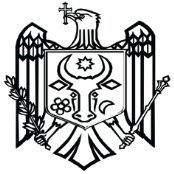 COMISIA ELECTORALĂ CENTRALĂ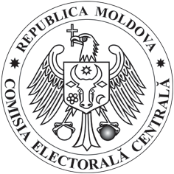 __________________________(tipul scrutinului) ____ _____________ 20____CONSILIUL ELECTORAL AL CIRCUMSCRIPȚIEI ELECTORALE __________________________ nr. ________                                          (denumirea consiliului)BIROUL ELECTORAL AL SECŢIEI DE VOTARE__________________________________________  nr.  _______/_______CONSILIUL ELECTORAL AL CIRCUMSCRIPȚIEI ELECTORALE __________________________ nr. ________                                          (denumirea consiliului)BIROUL ELECTORAL AL SECŢIEI DE VOTARE__________________________________________  nr.  _______/_______CONSILIUL ELECTORAL AL CIRCUMSCRIPȚIEI ELECTORALE __________________________ nr. ________                                          (denumirea consiliului)BIROUL ELECTORAL AL SECŢIEI DE VOTARE__________________________________________  nr.  _______/_______